Základní škola a Mateřská škola Brumovice, okres Břeclav, příspěvková organizaceJídelní lístek		Týden	 od:  20.5.2019	do: 24.5.201920. 5. 2019	21. 5. 2019 22. 5. 2019 23. 5. 2019 24. 5. 2019Jídlo je určené k okamžité spotřebě.Pitný režim je zajištěný celý den! Denně je k obědu možnost výběru šťávy, vody nebo mléka.Změna jídelníčku vyhrazena.Zodpovídá: vedoucí ŠJ Veronika VeseláVaří: Milena Sedláčková, Martina Stejskalová3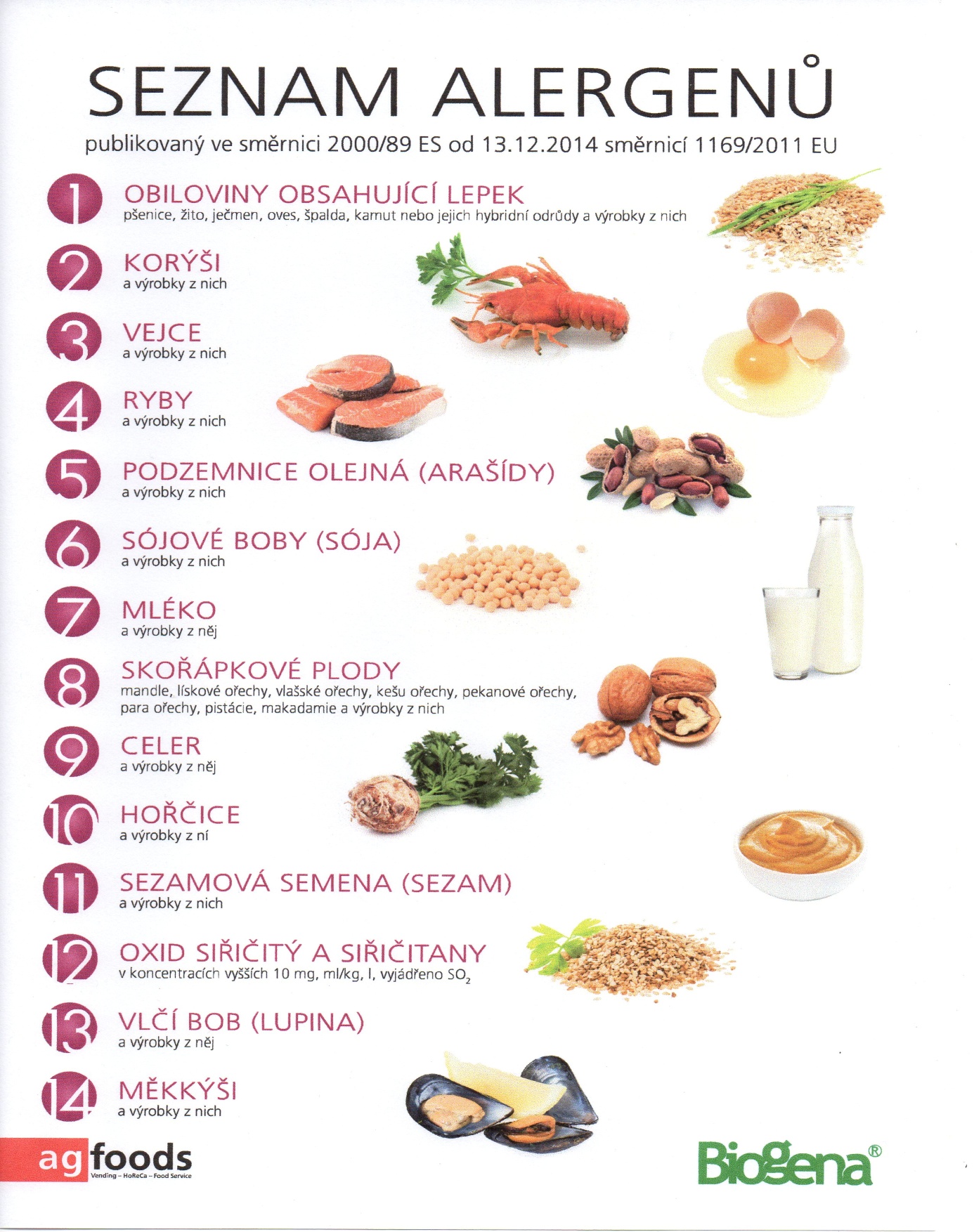 OBILOVINY  OBSAHUJÍCÍ  LEPEK:          1	a)     pšenice					b)     žito					c)     oves					d)     špalda  					e)     kamut Pondělí1a,3,71a,3,7PřesnídávkaPřesnídávkapuding s piškoty, ovoce, šťávapuding s piškoty, ovoce, šťáva1e,91e,9PolévkaPolévkahoubová s bramboremhoubová s bramborem1a,3,71a,3,7ObědObědčočka na kyselo, vejce, žitnopšen. chléb, okurek, šťávačočka na kyselo, vejce, žitnopšen. chléb, okurek, šťáva1ab,6,71ab,6,7SvačinaSvačinažitnopšen. chléb se sojovou pomazánkou, zelenina, šťávažitnopšen. chléb se sojovou pomazánkou, zelenina, šťávaÚterý1b,6,7,10,11,1213Přesnídávkacelozrnný rohlík se šunkovou pěnou, ovoce, ochucené mléko1ac,7,9Polévkakrémová česnečka s opečeným rohlíkem7Obědkuřecí přírodní řízek na kari, bramborová kaše, ovocný salát, voda1ab,7Svačinažitnopšen. chléb s máslem a strouhanou mrkví, šťávaStředa1ab,4,71ab,4,7Přesnídávka  Přesnídávka  žitnopšen. chléb s rybí pomazánkou, zelenina, šťávažitnopšen. chléb s rybí pomazánkou, zelenina, šťáva1c,91c,9PolévkaPolévkabramborová s kroupamibramborová s kroupami1a,3,71a,3,7ObědObědvařené hovězí maso, křenová omáčka, knedlík, šťáva vařené hovězí maso, křenová omáčka, knedlík, šťáva 1ac,7,111ac,7,11SvačinaSvačinasezamová bulka s pomazánkovým máslem, ovoce, mlékosezamová bulka s pomazánkovým máslem, ovoce, mlékoČtvrtek1b,3,6,7,10,11131b,3,6,7,10,1113PřesnídávkaPřesnídávkacelozrnný chléb s vaječnou pomazánkou, ovoce, mlékocelozrnný chléb s vaječnou pomazánkou, ovoce, mléko1e,91e,9PolévkaPolévkapórkovápórková1a,71a,7ObědObědkuřecí stehno na zelenině, jasmínová rýže, červená řepa, šťávakuřecí stehno na zelenině, jasmínová rýže, červená řepa, šťáva1ab,71ab,7SvačinaSvačinažitnopšen. chléb s celerovou pomazánkou, šťávažitnopšen. chléb s celerovou pomazánkou, šťávaPátek1a,3,7Přesnídávkamakový závin, ovoce, bílá káva1a,3,7,9Polévkakrupicová s vejcem1a,3,7Obědboloňské špagety, ZŠ jablko, šťáva1ab,7Svačinažitnopšen.chléb s pažitkovou pomazánkou, zelenina, šťáva